АДМИНИСТРАЦИЯЕВСТРАТОВСКОГО СЕЛЬСКОГО ПОСЕЛЕНИЯРОССОШАНСКОГО МУНИЦИПАЛЬНОГО РАЙОНАВОРОНЕЖСКОЙ ОБЛАСТИПОСТАНОВЛЕНИЕОт 01.07.2019г.                             № 72с. Евстратовка  Об утверждении реестра адресов, отсутствующих в федеральной информационной адресной системе (ФИАС)Руководствуясь Федеральным законом от 28.12.2013г. № 443-ФЗ «О федеральной информационной адресной системе и о внесении изменений в федеральный закон от 06.10.2003г. № 131-ФЗ «Об общих принципах организации местного самоуправления в Российской Федерации», в связи с актуализацией базы данных в федеральной информационной адресной системе (далее - ФИАС) адресов, присвоенных до вступления в силу постановления Правительства Российской Федерации от 19.11.2014г. № 1221 «Об утверждении Правил присвоения, изменения и аннулирования адресов», администрация Евстратовского сельского поселенияПОСТАНОВЛЯЕТ:Утвердить реестр земельных участков, находящихся на территории Евстратовского сельского поселения Россошанского муниципального района, отсутствующих в федеральной информационной адресной системе (ФИАС), согласно приложению № 1.Подтверждаем, что нижеследующие адреса были присвоены ранее, до вступления в силу постановления Правительства РФ от 19.11.2014 г. № 1221 «Об утверждении правил присвоения, изменения и аннулирования адресов».5.	Возложить на старшего инспектора администрации Евстратовского сельского поселения Токмаева Захара Феликсовича обязанности по внесению адресов в Федеральную информационную адресную систему.6.	Контроль за исполнением настоящего постановления возложить на главу Евстратовского сельского поселения.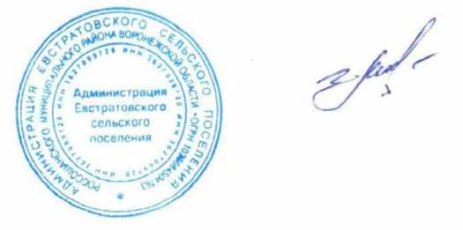 Приложение № 1 к постановлению администрации Евстратовского сельского поселения от 01.07.2019г. № 72Реестр адресов земельных участков, находящихся на территории Евстратовского сельского поселения Россошанского муниципального района, отсутствующих в федеральной информационной адресной системе (ФИАС)Российская Федерация, Воронежская область, Россошанский муниципальный район, Евстратовское сельское поселение, с. Евстратовка, улица Садовая, 67Российская Федерация, Воронежская область, Россошанский муниципальный район, Евстратовское сельское поселение, хутор Славянка, 2